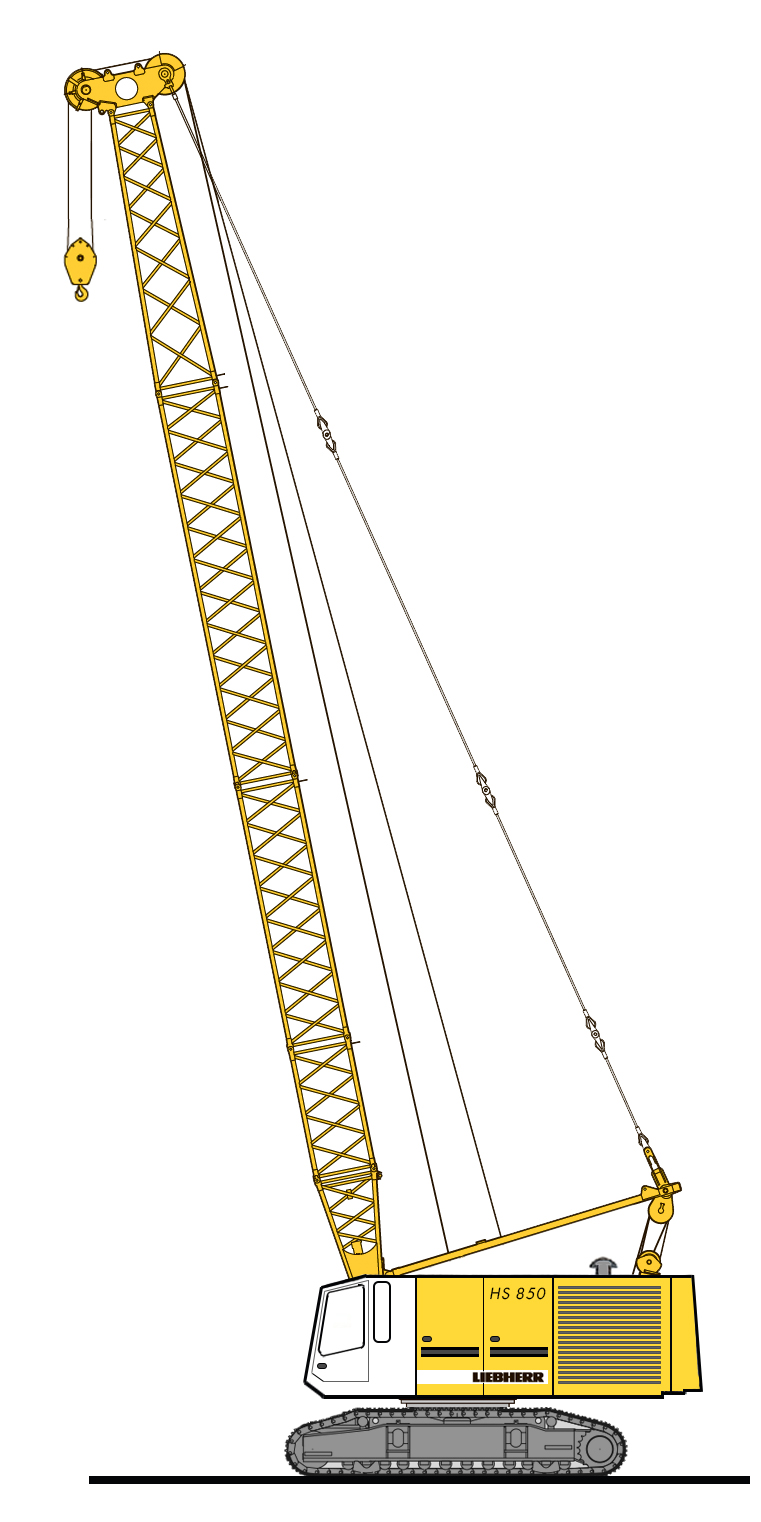 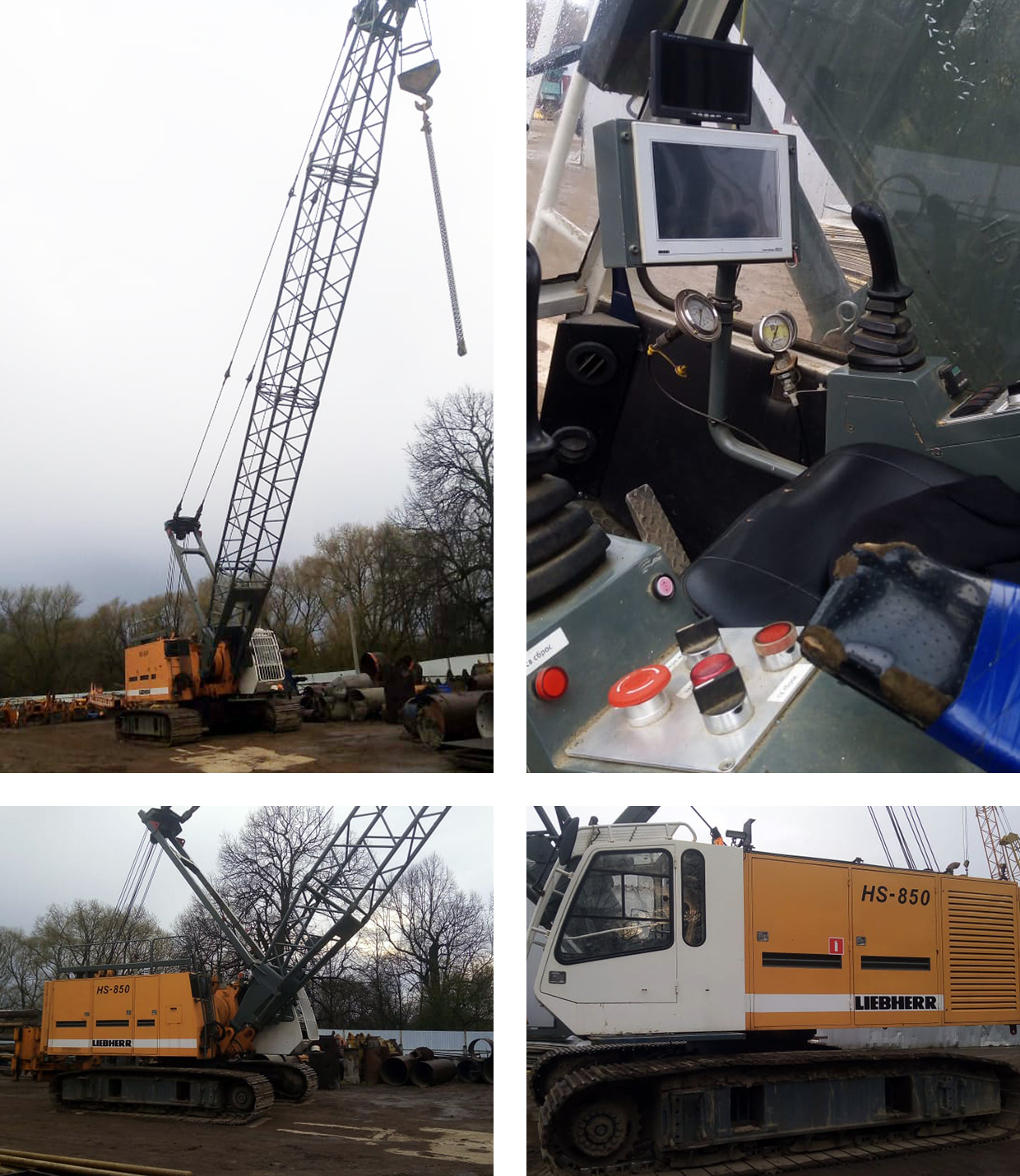 Столбов Никита ЮрьевичМенеджер коммерческого отделаТел.: +7 495 120-32-41 доб. 402Моб.: +7 926 208-86-35E-mail: sny@glavmash.ru